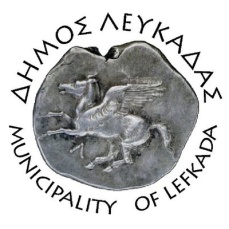 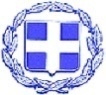 ΕΛΛΗΝΙΚΗ ΔΗΜΟΚΡΑΤΙΑ    ΔΗΜΟΣ ΛΕΥΚΑΔΑΣΛευκάδα, 23/9/2022ΑΝΑΚΟΙΝΩΣΗ - ΔΙΑΚΟΠΗ ΝΕΡΟΥΠρογραμματισμένη διακοπή νερού, στο πλαίσιο εργασιών για την σύνδεση νέου αγωγού,  θα πραγματοποιηθεί την Δευτέρα 26/9/2022, (8πμ - ως το τέλος των εργασιών), και θα επηρεάσει την περιοχή των Σφακιωτών.ΑΠΟ ΤΟ ΤΜΗΜΑ ΥΔΡΕΥΣΗΣ ΤΟΥ ΔΗΜΟΥ ΛΕΥΚΑΔΑΣ